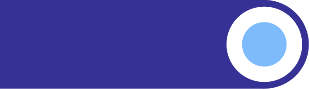 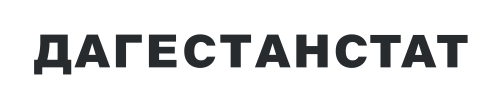 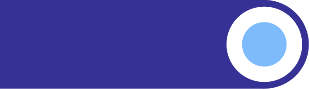 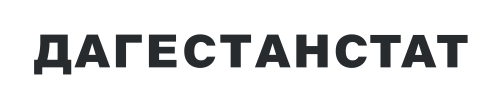 ПРОИЗВОДСТВО ПРОДУКЦИИ ЖИВОТНОВОДСТВАПО КАТЕГОРИЯМ ХОЗЯЙСТВЯнварь - февраль2024 г. Январь – февраль 2024 г.в % к январю-февралю 2023 г.Справочно:январь-февраль 2023 г.в % к январю-февралю 2022 г.Все категории хозяйствВсе категории хозяйствВсе категории хозяйствВсе категории хозяйствмясо, тонн ж.м.1504898,798,2Молоко, тонн93721100,3101,9Яйцо, тыс. шт.2600299,2100,2СельхозорганизацииСельхозорганизацииСельхозорганизацииСельхозорганизациимясо, тонн ж.м.3784100,499,2Молоко, тонн12776100,0100,0Яйцо, тыс. шт.110879,075,8Хозяйства населенияХозяйства населенияХозяйства населенияХозяйства населениямясо, тонн ж.м.914798,898,1Молоко, тонн6782199,5102,4Яйцо, тыс. шт.19002100,2100,2Крестьянские хозяйстваКрестьянские хозяйстваКрестьянские хозяйстваКрестьянские хозяйствамясо, тонн ж.м.211795,597,2Молоко, тонн13124105,1101,3Яйцо, тыс. шт.5892100,6108,6